Conception de mon projet d’érudition de l’enseignement et de l’apprentissage (EEA) Adapté de : C. J. Stanny, E. M. El-Sheikh, & H-M. Chung (2009) Getting Started with a SoTL Project (Commencer un projet d’EEA)Center for University Teaching, Learning, and Assessment http://uwf.edu/cutla/L’Éthique de cette rechercheLa plus grande considération éthique de cette recherche est de savoir s'il est juste de fournir des ressources à certains étudiants et pas à d'autres. La façon la plus simple de répondre à cette question est de rendre le projet volontaire et de comparer les résultats dans le temps et avec d'autres groupes indépendants plutôt qu'avec vos propres étudiants. Malheureusement, il est alors plus difficile de contrôler les autres facteurs de l'étude.En outre, il sera difficile d'éviter de faire pression sur les élèves et les parents. La plupart des parents souhaitent ce qu'il y a de mieux pour leur enfant, ils peuvent donc dire qu'ils veulent participer, qu'ils aient ou non le temps de le faire. Dans le cadre de la consultation, toute communication devra être revue pour s'assurer qu'elle est autant que possible neutre.Diffusion de mes résultatsMalheureusement, je crains que mes résultats ne soient pas suffisamment contrôlés pour être publiés dans une revue académique, ce qui m'obligerait à les considérer comme des preuves anecdotiques. Je peux les partager par le biais de médias tels que les blogs et les podcasts, ainsi que par l'intermédiaire des communautés d'apprentissage professionnelles au sein de mon école.Réflexion du projetPour élaborer mon plan de projet, j'ai réfléchi aux difficultés que j'ai rencontrées dans ma propre éducation et à ce que j'ai vu de l'autre côté de la salle de classe. Nous prônons l'approche holistique pour les écoles, mais c'est plus facile à dire qu'à faire. Cela m'a amenée à me demander comment montrer que les enfants ont besoin d'un soutien des deux côtés, et comment développer le soutien nécessaire ?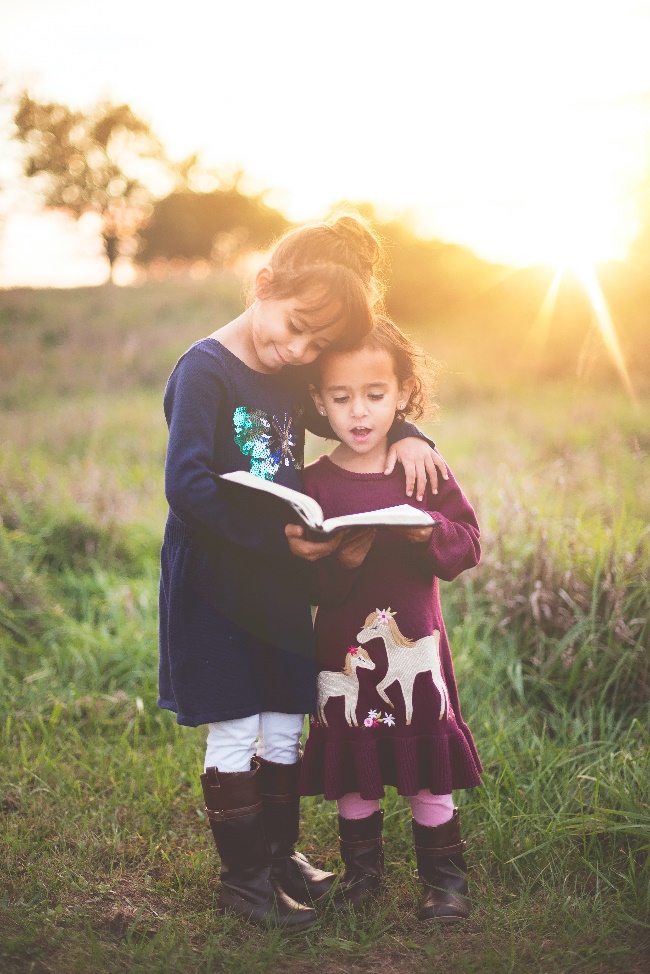 Crédit photo : Ben White sur https://unsplash.com/photos/girls-left-hand-wrap-around-toddler-while-reading-book-during-golden-hour-EMZxDosijJ4 Question de rechercheEn tant qu'étudiante en éducation qui envisage d'enseigner de la première à la sixième année, je pense qu'il est nécessaire d'évaluer les apprentissages fondamentaux. L'un des aspects qui, selon moi, a un impact important sur les élèves est la composante familiale de leur apprentissage. Lorsque l'on enseigne aux élèves une deuxième langue comme le français, les parents ont souvent peu ou pas de connaissances pour les aider. J'ai entendu parler de centres francophones qui organisent des programmes d'aide ou des séminaires d'éducation pour les parents. Malheureusement, il n'y a aucun moyen de garantir leur soutien ou leur assistance, mais je me demande dans quelle mesure l'envoi de ressources telles que des phrases courantes à intégrer à la maison peut améliorer l'apprentissage et la compréhension de leur enfant en classe. Identifiez un défi ou un résultat lié à l'apprentissage qui est lié à votre question. Décrivez l'apprentissage d'une manière qui suggère comment vous pourriez le mesurer en utilisant des méthodes qualitatives ou quantitatives.Idéalement, je travaillerais avec une classe qui commence à apprendre le français. Pour commencer, je me contenterais d'une série de phrases courantes telles que "Comment allez-vous ?" et de mots courants tels que le vocabulaire de la cuisine. Ensuite, en utilisant un outil tel que la pratique phonémique, je pourrais comparer l'évolution de ma classe à celle d'un autre enseignant. La plus grande difficulté est encore une fois d'assurer la participation des parents. La plupart de mes résultats sont donc qualitatifs, avec quelques ressources quantifiables grâce à la pratique phonémique.Décrivez l'activité pédagogique, le devoir ou la stratégie d'enseignement qui favorisera l'apprentissage des élèves par rapport au résultat d'apprentissage que vous avez identifié.Les projets d’EEA peuvent examiner l'impact d'une modification d'une stratégie ou d'un devoir existant. Décrivez en quoi la nouvelle approche diffère de l'ancienne et pourquoi cette modification pourrait changer l'apprentissage des élèves à l'égard de ce résultat d'apprentissage.Malheureusement, je constate qu'il peut y avoir un écart assez considérable entre la salle de classe et la maison. En outre, lorsqu'on apprend une autre langue, il peut être assez difficile, même pour des parents bien disposés, de soutenir leur enfant. Ainsi, grâce à des kits et des connexions à des ressources en ligne qui aident les parents à apprendre eux-mêmes le français de base, ils peuvent contribuer à améliorer l'apprentissage de leur enfant. Bien sûr, ce n'est pas le cas dans toutes les écoles, mais le fait de disposer de données permettant d'examiner les avantages potentiels peut aider à montrer si cette forme d'approche vaut la peine d'être adoptée. Les outils utilisés comprendront des notes d'observation en classe, des notes de vocabulaire envoyées aux parents, des vidéos d'aide à la prononciation et des liens vers d'autres ressources pour un apprentissage plus approfondi. Sans la capacité de lire correctement le vocabulaire de base, les parents sont incapables d'aider leur enfant à lire en français.  Décrivez ce qui persuaderaient un public externe que la stratégie d'enseignement nouvelle ou modifiée améliore l'apprentissage des élèves sur le résultat d'apprentissage ciblé.Décrivez ce que vous auriez besoin de recueillir pour répondre aux questions sur l'impact ou la valeur de cette stratégie d'enseignement. Comment convaincrez-vous les autres que cette approche est meilleure par rapport à d'autres approches ? Quelles comparaisons devriez-vous faire? Examiner les étudiants ; compétences avant et après la mission? Comparez les élèves qui terminent l'activité d'apprentissage à un autre groupe d'élèves – quelles comparaisons seraient significatives?En utilisant une autre classe, je peux facilement comparer les résultats. En outre, je peux également faire des comparaisons entre les élèves d'une même classe, en comparant les progrès de ceux dont les parents ont accepté de les aider et de ceux qui ne l'ont pas fait. À cet âge, il y aura naturellement un développement continu et un groupe remarquable ; la différence vient donc du changement dans le degré de développement.Il s'agit d'un processus qui nécessiterait probablement de nombreuses séries de retours d'information pour être réellement affiné et plusieurs années de données pour pouvoir déterminer de manière concluante l'importance de l'aide apportée.Stratégie de diffusionQu'aimeriez-vous savoir sur les stratégies qui pourraient entraver et/ou aider les étudiant.e.s à apprendre, dans votre cours ? Comment et où publieriez-vous, présenteriez-vous ou diffuseriez-vous ce travail?Malheureusement, il n'est pas possible d'exercer un contrôle suffisant pour justifier une publication dans une revue scientifique, mais il existe encore de nombreuses options intéressantes, telles que les blogs éducatifs et les communautés d'apprentissage professionnelles. L'objectif est de déterminer comment aider au mieux les élèves en dehors de la salle de classe à apprendre une autre langue.